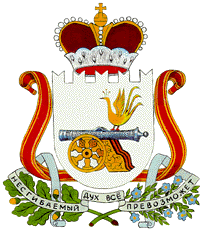 СОВЕТ ДЕПУТАТОВБАРСУКОВСКОГО СЕЛЬСКОГО ПОСЕЛЕНИЯМОНАСТЫРЩИНСКОГО РАЙОНА СМОЛЕНСКОЙ ОБЛАСТИР Е Ш Е Н И Еот 15.11.2022                              №28Об индексации заработной платы муниципальных служащих, лиц, замещающих муниципальные должности, работников, исполняющих обязанности по техническому обеспечению деятельности органов местного самоуправления, работников рабочих специальностей в органах местного самоуправления в 2022 году        В соответствии с решением Совета депутатов Барсуковского сельского поселения Монастырщинского района Смоленской области от 15.11. 2022 №27 «Об утверждении  порядка индексации денежного содержания муниципальных служащих, лиц, замещающих муниципальные должности, а также заработной платы работников, исполняющих обязанности по техническому обеспечению деятельности органов местного самоуправления Барсуковского сельского поселения Монастырщинского района Смоленской области», Совет депутатов Барсуковского сельского поселения Монастырщинского района Смоленской области РЕШИЛ:1. Проиндексировать оклады (должностные оклады) муниципальных служащих, лиц, замещающих муниципальные должности, а также заработной платы работников, исполняющих обязанности по техническому обеспечению деятельности органов местного самоуправления Барсуковского сельского поселения Монастырщинского района Смоленской области на 4 процента с 1 октября 2022 года.2. Старшему инспектору Администрации Барсуковского сельского поселения Монастырщинского района Смоленской области Морозовой А.И., обеспечить внесение соответствующих изменений в правовые акты, регулирующие вопросы оплаты труда муниципальных служащих, лиц, замещающих муниципальные должности, а также заработной платы работников, исполняющих обязанности по техническому обеспечению деятельности органов местного самоуправления Барсуковского сельского поселения Монастырщинского района Смоленской области.Глава муниципального образованияБарсуковского сельского поселенияМонастырщинского районаСмоленской области                                                                                   Т.В. Попкова 